	Wohnungsgeberbescheinigung 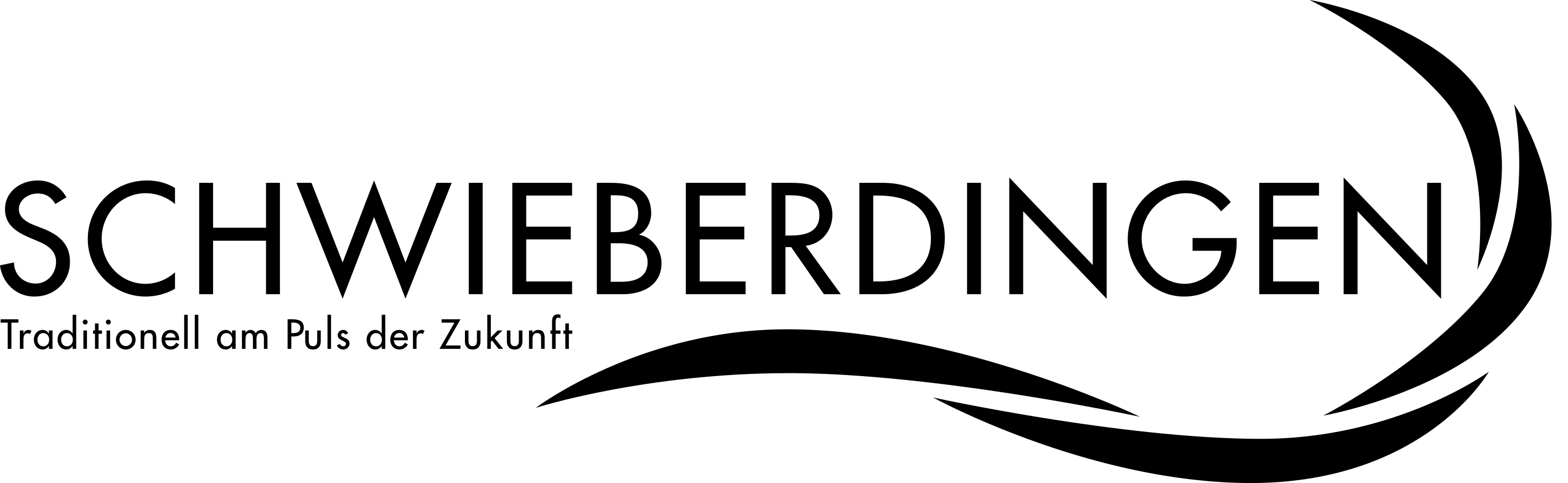 (nach § 19 Bundesmeldegesetz)Wohnungsgeber			Eigentümer der Wohnung	  Ja  	Nein   			 Name, Vorname	_______________________________________		      Straße, Hausnummer	_______________________________________			         PLZ, Ort	_______________________________________        Telefon, E-Mail (freiwillig, für  Rückfragen)	_______________________________________Wohnungseigentümer		Name, Vorname 	_______________________________________		     Straße, Hausnummer 	_______________________________________			        PLZ, Ort 	_______________________________________        Telefon, E-Mail (freiwillig, für Rückfragen)	_______________________________________Art des meldepflichtigen Vorgangs	 Einzug am/zum 	 __________________						 Auszug am/zum	 __________________Anschrift der Wohnung	genaue Lage der Wohnung              (z.B. 1. OG links, Wohnungsnummer 5)	________________________________________         Straße, Hausnummer 	________________________________________			         PLZ, Ort 	________________________________________Meldepflichtige PersonenName, Vorname	________________________________________			Name, Vorname	________________________________________Name, Vorname	________________________________________			Name, Vorname	________________________________________			Name, Vorname	_____________________________________________________			________________________Datum					Unterschrift des WohnungseigentümersIch bestätige mit meiner Unterschrift, dass die oben gemachten Angaben den Tatsachen entsprechen.Mir ist bekannt, dass es verboten ist, eine Wohnungsanschrift für eine Anmeldung einem Dritten anzubieten oder zur Verfügung zu stellen, obwohl ein tatsächlicher Bezug der Wohnung durch diesen weder stattfindet noch beabsichtigt ist. Ein Verstoß gegen dieses Verbot stellt eine Ordnungswidrigkeit dar und kann mit einer Geldbuße bis zu 50.000 Euro geahndet werden. Das Unterlassen einer Bestätigung des Ein- oder Auszugs sowie die falsche oder nicht rechtzeitige Bestätigung des Ein- oder Auszugs können als Ordnungswidrigkeiten mit Geldbußen bis zu 1.000 Euro geahndet werden (§ 54 Bundesmeldegesetz).